РЕШЕНИЕименем Республики Казахстан№ 2-2883-15	15 октября 2015 года                                                                       г.ТаразСпециализированный межрайонный экономический суд Жамбылской области в составе председательствующего судьи Оразымбетова Б.П., секретаря судебного заседания Ауезбекова А., рассмотрев в открытом судебном заседании гражданское дело по иску коммунального государственного учреждения «Жамбылский областной центр по профилактике и борьбе с синдромом приобретенного иммунодефицита управления здравоохранения акимата Жамбылской области» (далее по тексту – КГУ) к товариществу с ограниченной ответственностью «Центр Педогогического Развития» о признании недобросовестным участником государственных закупок,УСТАНОВИЛ:КГУ «Жамбылский областной центр по профилактике и борьбе с синдромом приобретенного иммунодефицита управления здравоохранения акимата Жамбылской области» обратилось в суд с иском к ТОО «Центр Педогогического Развития» о признании недобросовестным участником государственных закупок по тем основаниям, что решением об утверждении итогов государственных закупок способом запроса ценовых предложений от 06.08.2015 года № 4760476 поставщиком, предложившим наименьшее ценовое предложение на оказание услуг по реализации проекта «Увеличение доступа к профилактическому лечению, оказание помощи и поддержки людям с ВИЧ/СПИДом, особенно для уязвимых групп населения через увеличение и расширение частных партнерских соглашений», и победителем был признан ТОО «Центр Педогогического Развития». После чего, 10.08.2015 года между сторонами был заключен договор о государственных закупках. Однако до сегодняшнего дня договорные обязательства ответчиком не исполнены.В связи с чем, истец обратился в суд о признании ТОО «Центр Педогогического Развития» недобросовестным участником государственных закупок.Представитель истца просил суд рассмотреть исковое заявление без его участия, о чем направил в суд заявление.Ответчик, извещенный по известному суду адресу, в судебное заседание не явился, в силу чего суд в порядке ст.187 ч.4 ГПК РК определил рассмотреть данное гражданское дело в отсутствии ответчика.Суд, изучив материалы гражданского дела, приходит к следующему.Решением об утверждении итогов государственных закупок способом  запроса ценовых предложений от 06.08.2015 года № 4760476 поставщиком, предложившим наименьшее ценовое предложение на оказание услуг по реализации проекта «Увеличение доступа к профилактическому лечению, оказание помощи и поддержки людям с ВИЧ/СПИДом, особенно для уязвимых групп населения через увеличение и расширение частных партнерских соглашений», и победителем был признан ТОО «Центр Педогогического Развития».10.08.2015 года между сторонами был заключен договор о государственных закупках.Согласно п.5.1 Договора, оказание услуг поставщиком осуществляется в сроки, указанные в приложении 1 к договору, являющемся неотъемлемой частью Договора.В приложении №1 отражено, что сроки поставки август- декабрь месяцы 2015 года. В приложении №2 отражена техническая спецификация, в части проведения профилактических программ среди лиц, употребляющих инъекционные наркотики и т.д.     Однако до сегодняшнего дня ответчиком работы указанные в приложении №2 не начаты, причины не исполнения договорных обязательств не известны, на телефонные звонки не реагируют. В соответствии с подпунктом 4 пункта 4 статьи 11 Закона РК «О государственных закупках» реестр недобросовестных участников государственных закупок представляет собой перечень потенциальных поставщиков, не исполнивших либо ненадлежащим образом исполнивших свои обязательства по заключенным с ними договорам о государственных закупках.Исходя из этого суд считает, что ответчик уклонился от исполнения своих обязательств по договору о государственных закупках.С учетом собранных по делу доказательств, другими материалами дела, суд считает, что исковое заявление подлежит удовлетворению.Также следует отметить, что ответчик ТОО «Центр Педогогического Развития» согласно электронного портала о государственных закупках, находится в реестре недобросовестных участников государственных закупок.В силу статьи 116 ГПК РК, с ответчика в доход государства подлежат взысканию судебные расходы по оплате государственной пошлины в сумме 991 (девятьсот девяносто один) тенге.На основании выше изложенного, руководствуясь статьями 217-221 ГПК РК, РЕШИЛ:Исковое заявление КГУ «Жамбылский областной центр по профилактике и борьбе с синдромом приобретенного иммунодефицита управления здравоохранения акимата Жамбылской области» к ТОО «Центр Педогогического Развития» о признании недобросовестным участником государственных закупок – удовлетворить.Признать ТОО «Центр Педогогического Развития» недобросовестным участником государственных закупок.Взыскать с ТОО «Центр Педогогического Развития» в доход государства государственную пошлину в сумме 991 (девятьсот девяносто один) тенге.Решение может быть обжаловано и (или) опротестовано с соблюдением требований статей 334, 335 Гражданского процессуального кодекса Республики Казахстан в апелляционную судебную коллегию суда Жамбылской области через специализированный межрайонный экономический суд Жамбылской области в течение 15 дней со дня вручения копии решения.Судья						               Оразымбетов Б.П.           Копия верна:Судья						               Оразымбетов Б.П. Справка          Решение не вступило в законную силу.Судья						               Оразымбетов Б.П.            Решение вступило «__» _______ 2015 года в законную силу.Судья						               Оразымбетов Б.П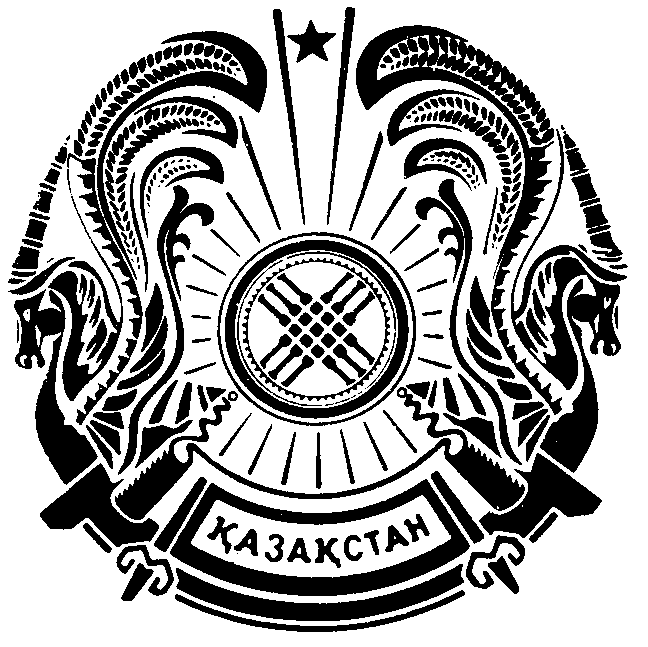 